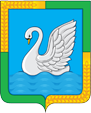 КУРГАНСКАЯ ОБЛАСТЬЛЕБЯЖЬЕВСКИЙ МУНИЦИПАЛЬНЫЙ ОКРУГ КУРГАНСКОЙ ОБЛАСТИАДМИНИСТРАЦИЯ ЛЕБЯЖЬЕВСКОГО МУНИЦИПАЛЬНОГО ОКРУГА КУРГАНСКОЙ ОБЛАСТИПОСТАНОВЛЕНИЕот 16 ноября 2022 года   948        р.п. ЛебяжьеОб   оснащении  территории общего пользования  первичными средствамитушения пожаров и противопожарным инвентарем   	В соответствии с Федеральными законами от 21.12.1994 года № 69-ФЗ «О пожарной безопасности», от 22.07.2008 года № 123-ФЗ «Технический регламент о требованиях пожарной безопасности», от 06.10.2003 года № 131-ФЗ «Об общих принципах организации местного самоуправления в Российской Федерации», статьей 36 Устава Лебяжьевского муниципального округа Курганской области и в целях принятия мер по защите объектов и жилых домов граждан от пожаров в населенных пунктах Лебяжьевского муниципального округа Курганской области, Администрация Лебяжьевского муниципального округа Курганской области  ПОСТАНОВЛЯЕТ:	1.    Утвердить Положение об обеспечении первичных мер пожарной безопасности на территории  Лебяжьевского муниципального округа Курганской области, согласно приложению 1 к настоящему постановлению.	2.   Утвердить перечень первичных средств тушения пожаров и противопожарного инвентаря, которые граждане обязаны иметь в помещениях и строениях, находящихся в их собственности (пользовании), согласно приложению 2 к настоящему постановлению.	3.   Утвердить перечень первичных средств тушения пожаров и противопожарного инвентаря, которыми должны быть оснащены территории общего пользования сельских населенных пунктов, согласно приложению  3 к настоящему постановлению.	4. Обнародовать настоящее постановление в местах обнародования муниципальных нормативных правовых актов.5. Настоящее постановление вступает в силу после его обнародования.6. Контроль за исполнением настоящего постановления возложить на первого заместителя Главы Лебяжьевского муниципального округа, начальника финансового отдела.Глава Лебяжьевского муниципального округа Курганской области                                                                                          А.Р. БарчИсп. Карев А.А.Тел. 9-03-42ПОЛОЖЕНИЕоб обеспечении первичных мер пожарной безопасности на территории Лебяжьевского  муниципального округа Курганской области1. Общие положения:	1. Настоящее Положение разработано в соответствии с Федеральным законом от 21.12.1994 года № 69-ФЗ «О пожарной безопасности», Федеральным законом от 22.07.2008 года № 123-ФЗ «Технический регламент о требованиях пожарной безопасности» и определяет порядок обеспечения первичных мер пожарной безопасности на территории Лебяжьевского муниципального округ Курганской области.	2. Обеспечение первичных мер пожарной безопасности на территории  Лебяжьевского муниципального округа Курганской области осуществляется с целью предотвращения пожаров, спасения людей и имущества от пожаров.	3. Общее руководство, координацию и контроль за обеспечением первичных мер пожарной безопасности на территории округа, осуществляет Администрация Лебяжьевского муниципального округа Курганской области.	4. Финансовое и материально-техническое обеспечение первичных мер пожарной безопасности осуществляет Администрация Лебяжьевского муниципального округа Курганской области, а также муниципальные учреждения, предприятия и учреждения находящиеся в их ведомственной принадлежности.	5. Права, обязанности и ответственность предприятий, учреждений, организаций любых форм собственности и граждан, проживающих и находящихся на территории Лебяжьевского муниципального округа Курганской области, в области пожарной безопасности регламентированы действующими законами, нормами и правилами пожарной безопасности.2. Основные функции Администрации Лебяжьевского муниципального округа Курганской области по исполнению полномочий по обеспечению первичных мер пожарной безопасности на территории Лебяжьевского муниципального округа Курганской области	6. Администрация Лебяжьевского муниципального округа Курганской области в соответствии с возложенными на них задачами:	7. Разрабатывает и принимает меры по реализации мероприятий по обеспечению первичных мер пожарной безопасности. Включает мероприятия в планы, схемы и программы развития территории Лебяжьевского муниципального округа Курганской области (в том числе: организация и осуществление мер по защите от пожаров лесов в границах населенных пунктов, выполнение мероприятий по устройству минерализованных полос, обеспечение надлежащего состояния источников противопожарного водоснабжения, создание необходимого запаса первичных средств пожаротушения и инвентаря, обеспечение беспрепятственного проезда пожарной техники к месту пожара и др.).	8. Разрабатывает и принимает меры по исполнению бюджета Лебяжьевского муниципального округа Курганской области в части расходов на обеспечение первичных мер пожарной безопасности (в том числе, на закупку пожарно-технической продукции, на выполнение противопожарных мероприятий муниципальных программ и др.).	9. Организуют работы по содержанию в исправном состоянии средств обеспечения пожарной безопасности жилых и общественных зданий, находящихся в муниципальной собственности, обеспечение пожарной безопасности муниципального жилищного фонда и нежилых помещений.	10. Создания в целях пожаротушения условий для забора в любое время года воды из источников наружного водоснабжения, расположенных в сельских населенных пунктах и на прилегающих к ним территориях,  подъездов к наружным водоисточникам, установке специальных указателей и знаков, содержанию  прорубей в зимнее время;	11. Принимает меры по оснащению территории общего пользования в границах сельских населенных пунктов первичными средствами тушения пожаров и противопожарным инвентарем в соответствии с нормами, определенными настоящим постановлением.	12. Принимает меры по внедрению в населенных пунктах комплекса организационных мероприятий и технических средств, предназначенных для своевременного оповещения населения и подразделений Государственной противопожарной службы о пожаре в соответствии с действующими нормативными документами по пожарной безопасности (устройство звуковой сигнализации для оповещения людей о пожаре, обеспечение телефонной связью и т.д.).3. Порядок проведения противопожарной пропаганды и обучения мерам пожарной безопасности	13. В соответствии с действующим законодательством противопожарную пропаганду и распространение пожарно-технических знаний проводят:	- Администрация Лебяжьевского  муниципального округа Курганской области, а также муниципальные учреждения, предприятия и учреждения находящиеся в ведомственной принадлежности;	- муниципальные посты пожарной охраны;	- организации независимо от форм собственности.	14. Противопожарная пропаганда и распространение пожарно-технических знаний осуществляется посредством организации:	- изготовления и распространения среди населения противопожарных памяток, листовок;	- размещения в жилищно-эксплуатационных участках управляющих компаний, обслуживающих и эксплуатирующих жилищный фонд, объектах муниципальной собственности (образования, культуры, спорт) уголков (информационных стендов) пожарной безопасности.	15. Обучение мерам пожарной безопасности работников организаций проводится администрацией (собственниками) этих организаций в соответствии с нормативными документами по пожарной безопасности. Обязательное обучение детей в дошкольных образовательных учреждениях и лиц, обучающихся в образовательных учреждениях, мерам пожарной безопасности осуществляется соответствующими учреждениями по специальным программам.	16. Обучение (подготовка) граждан, проживающих в индивидуальных (частных), многоквартирных жилых домах, общежитиях, в ином жилищном фонде мерам пожарной безопасности осуществляется путем проведения противопожарных инструктажей, а также посредством проведения бесед, лекций, просмотра учебных фильмов, привлечения на учения и тренировки по месту жительства, самостоятельного изучения гражданами пособий, памяток, листовок и буклетов, просмотра телепрограмм по вопросам обеспечения пожарной безопасности.	17. Противопожарные инструктажи с неработающим населением проводят управляющие компании, обслуживающие и эксплуатирующие жилищный фонд.	18. Администрация Лебяжьевского муниципального округа Курганской области осуществляет методическое руководство и координацию деятельности в области противопожарной пропаганды и распространения пожарно-технических знаний на территории округа. ПЕРЕЧЕНЬпервичных средств тушения пожаров и противопожарного инвентаря, которые гражданам рекомендовано иметь в помещениях и строениях, находящихся в их собственности (пользовании)Примечание:1. (*) — устанавливается в период проживания (летнее время).2. В жилых домах коридорного типа устанавливается не менее двух огнетушителей на этаж.3. Размещение огнетушителей в коридорах, проходах не должно препятствовать безопасной эвакуации людей. Их следует располагать на видных местах вблизи от выходов помещений на высоте не более 1,5 м.4. Огнетушители должны всегда содержаться в исправном состоянии, периодически осматриваться и своевременно перезаряжаться.ПЕРЕЧЕНЬпервичных средств тушения пожаров и противопожарного инвентаря, которыми  должны быть оснащены пожарные щиты на территории общего пользования сельских населенных  пунктовПриложение 1   к постановлению  Администрации                                                                                      Лебяжьевского  муниципального округа Курганской области от_16 ноября _2022 года № 948 «Об   оснащении     территории общего пользования  первичными средствамитушения пожаров и противопожарным инвентарем» Приложение 2   к постановлению  Администрации                                                                                      Лебяжьевского  муниципального округа Курганской области  от_16 ноября _2022 года №948   «Об   оснащении     территории общего пользования  первичными средствамитушения пожаров и противопожарным инвентарем»№ п/пНаименование
зданий и помещенийЗащища-емая
площадьСредства пожаротушения
и противопожарного инвентаря (штук)Средства пожаротушения
и противопожарного инвентаря (штук)Средства пожаротушения
и противопожарного инвентаря (штук)Средства пожаротушения
и противопожарного инвентаря (штук)№ п/пНаименование
зданий и помещенийЗащища-емая
площадьПорошковый
огнетушитель
ОП-4(или аналогичный)ящик с песком
емкос-тью
0,5 куб. мбочка с водой
и ведробагор,
топор,
лопата1Жилые дома  для постоянного проживанияЗдание1—1 (*)—2Дачи и иные жилые здания для сезонного проживанияЗдание1 (*)—1 (*)1, 1, 1
(*)3Частные жилые дома для постоянного проживанияЗдание1—1 (*)1, 1, 14Индивидуальные гаражиГараж1———5Многоквартирные жилые домаКвартира1———Приложение 3   к постановлению  Администрации                                                                                      Лебяжьевского  муниципального округа Курганской области от_16 ноября _2022 года №	948 _  «Об   оснащении     территории общего пользования  первичными средствами тушения пожаров и противопожарным инвентарем»№
п/пНаименование первичных средств пожаротушения, немеханизированного инструмента и инвентаряНормы комплектации пожарного щита1Лом12Ведро13Багор14Лопата15Топор1